8. Dios triunfará (20:11)9. De un huerto a una ciudad (Cap. 21)Dios está preparando un pueblo para sí, que vivirá con él por toda la eternidad.Paralelos del A.T. con la ciudad celestial en Apocalipsis 21Isaías 65:17, Ezequiel 37:27, Levítico 26:11-12, Isaías 43:18-19, Isaías 55:1, 2 Samuel 7:14, Ezequiel 40:1-2, Ezequiel 48:31-34, Isaías 54:12, Isaías 54:11, Isaías 60:19, Isaías 60:3, Isaías 60:5, Isaías 52:1, Daniel 12:1, Ezequiel 47:1, Zacarías 14:8, Ezequiel 47:12, Zacarías 14:11, Salmo 17:15, Salmo 118:27La esperanza del pueblo de Dios10. ConclusiónPreguntas y comentarios, favor contactar:____________________.Primera edición en español: 2019Copyright © 2019 por 9Marks para esta versión españolaSeminario Básico—Panorama del N.T.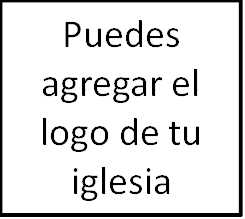 Clase 26: Apocalipsis:	      La victoria del ReinoLa victoria del Reino: Apocalipsis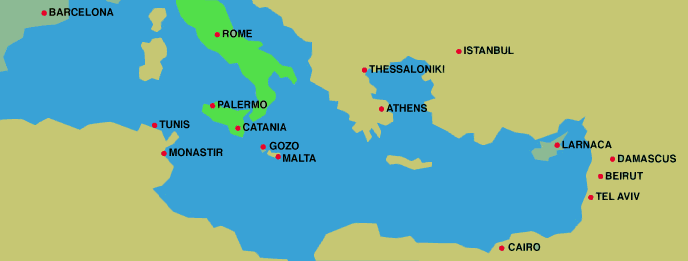 1. ContextoAutor y lugar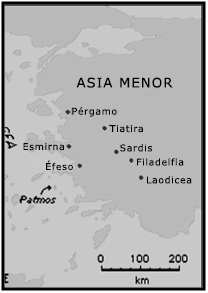 PersecuciónPropósito2. GéneroEpístolaApocalíptico3. Bosquejo4. Apocalipsis como una carta (Capítulos 1-3)ÉfesoLaodicea5. El trono (4:2-11)6. El León, el Cordero en el trono (Capítulos 4-5)Escuchar y verSolo el Cordero…7. El juicio de Dios (Capítulos 6-16)La totalidad del juicio de DiosLa finalidad del juicio de DiosEl horror del juicio de DiosLa justicia del juicio de Dios La iglesia y el mundoLa iglesia y el mundoCapítulos 1-3La iglesia en el mundo (Siete candeleros)Capítulos 4-7La iglesia sufriendo tribulación y persecución (Siete sellos)Capítulos 8-11La iglesia protegida y victoriosa (Siete trompetas)Cristo y el dragónCristo y el dragónCapítulos 12-14El dragón y sus ayudantes se oponen a Cristo (Siete visiones)Capítulos 15-16El juicio final sobre los malvados (Siete copas)Capítulos 17-19La caída de Babilonia y las bestiasCapítulos 20-22La condenación del dragón y la victoria de Cristo